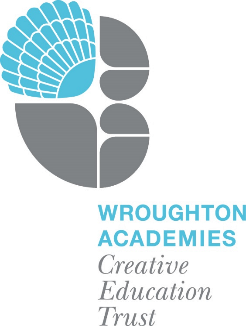 CURRICULUM NEWSAutumn 2017 – Term 1What an exciting and eventful start to the academic year for our children (and staff) here at Wroughton Academies!  In the last ten months, the quality of curriculum and learning has continually improved and developed, from Read Write Inc to Talk for Writing, handwriting to reading for pleasure and an improved maths curriculum – all leading to greater progress and engagement in learning for your children.  From September, we have also launched our wonderful new topic curriculum which takes place during our afternoon sessions.  The aim has been to bring more focus to the wider curriculum areas and allow children further avenues for discovery, knowledge and understanding of the wider world, with a clear purpose -   to display their new knowledge and celebrate their learning through hard-work, courage and academic performance.What your children have been learning about so far…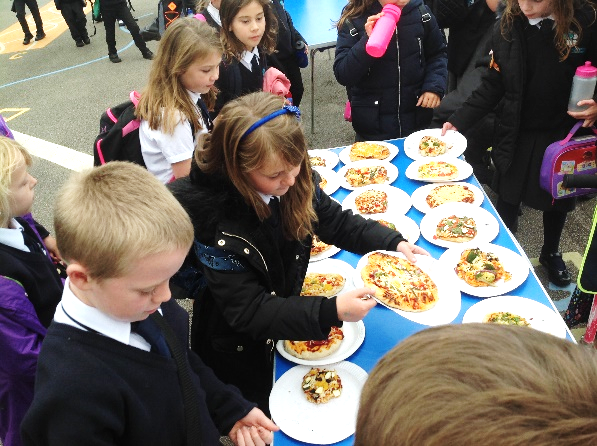 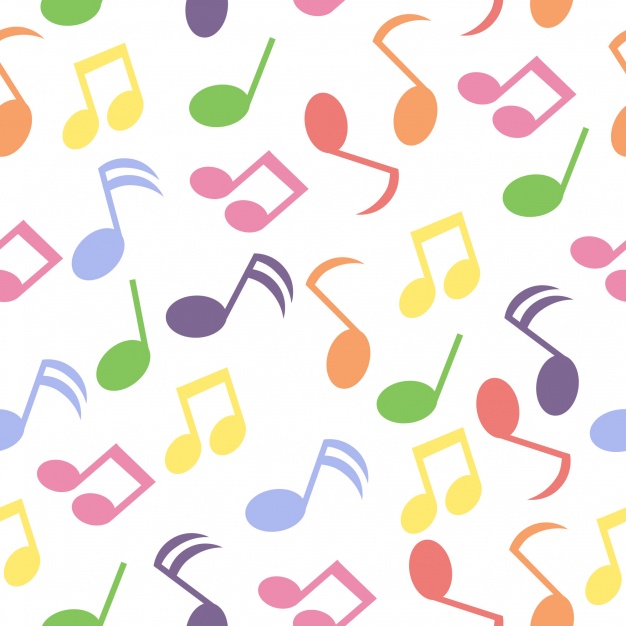 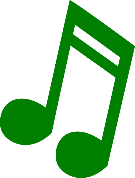 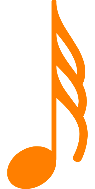 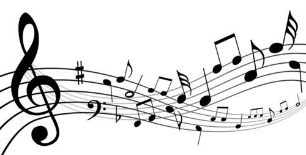 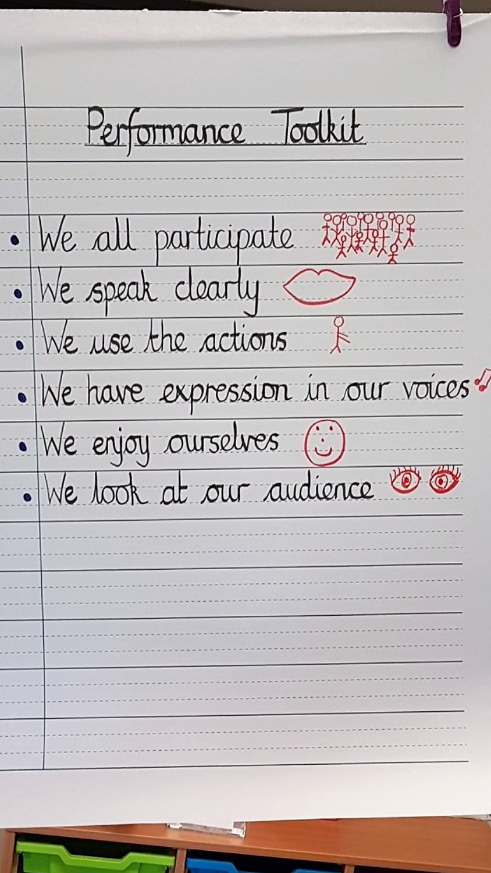 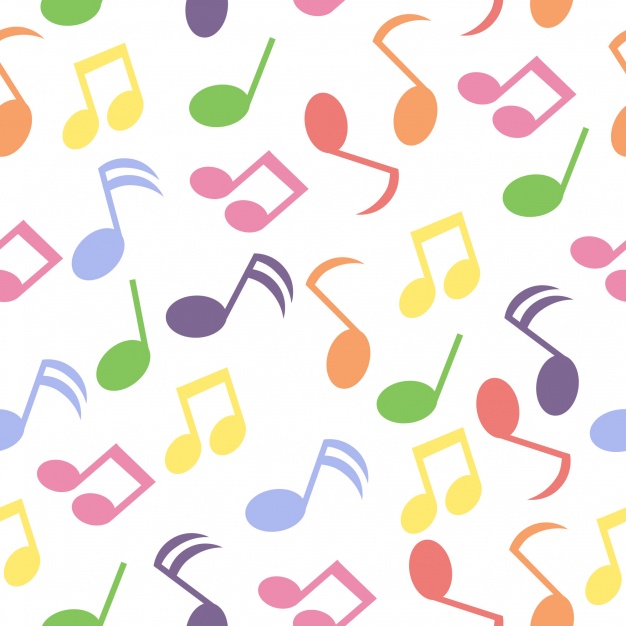 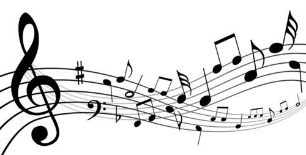 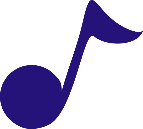 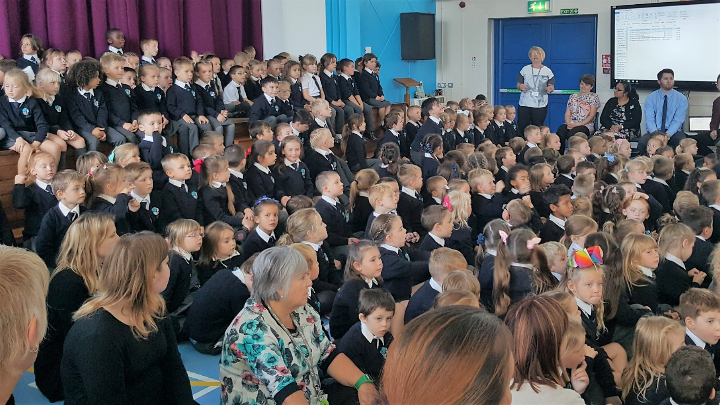 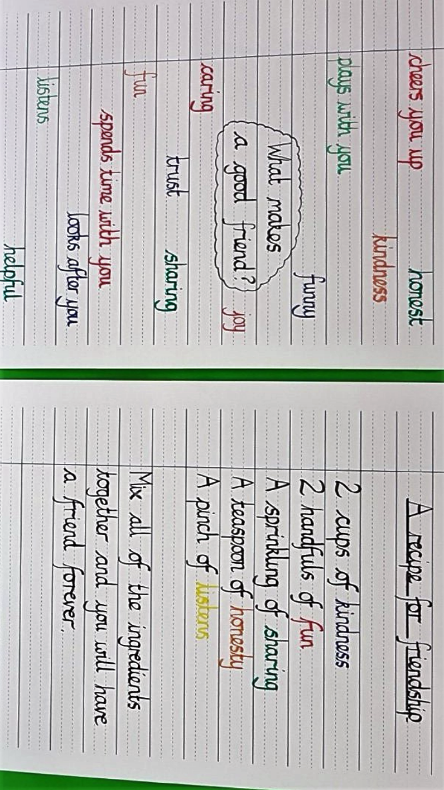 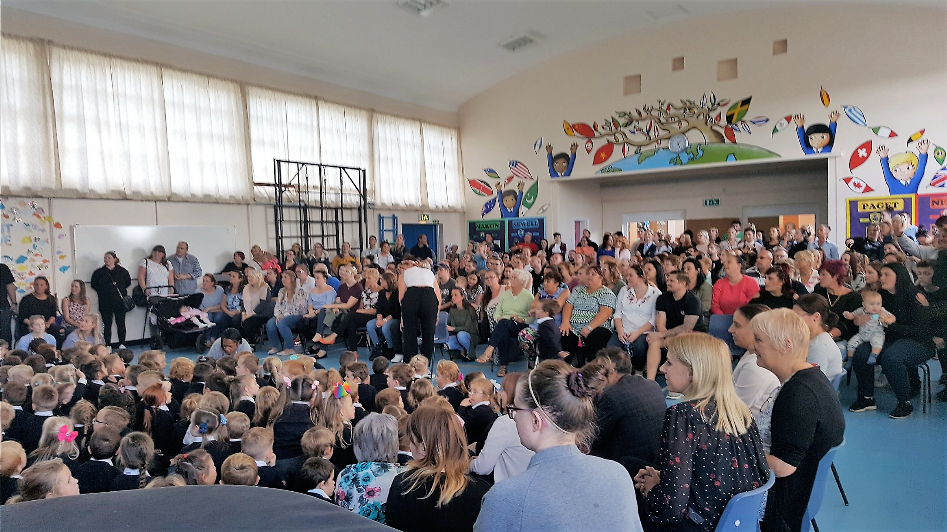 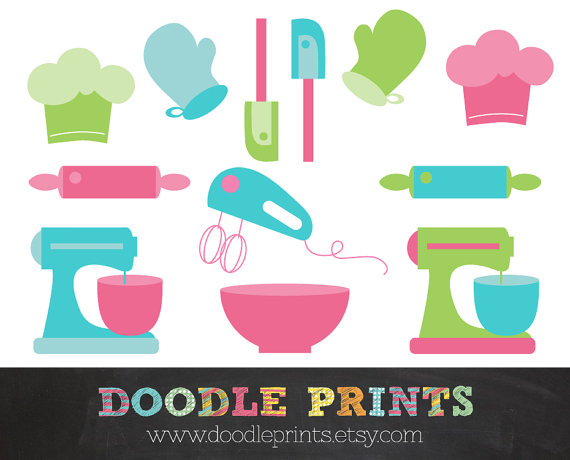 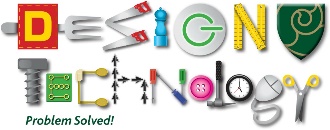 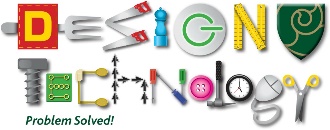 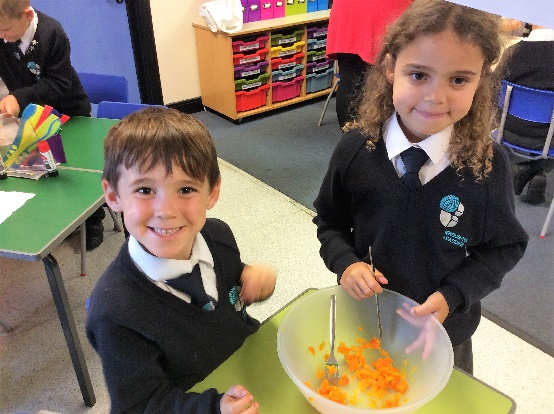 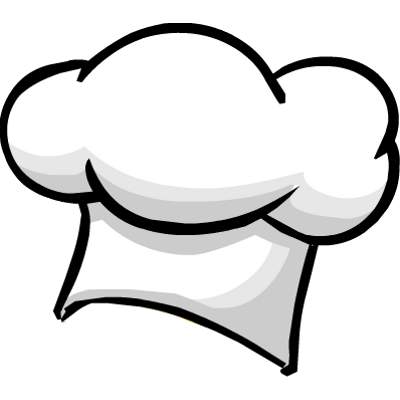 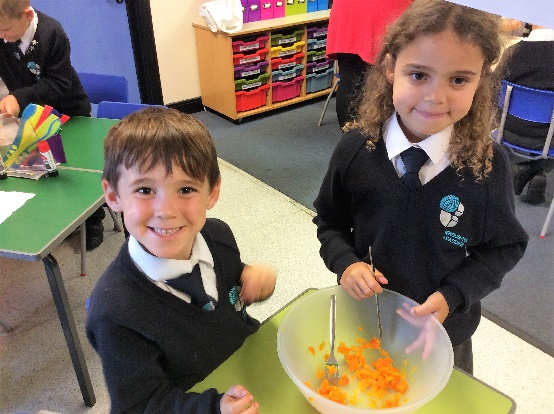 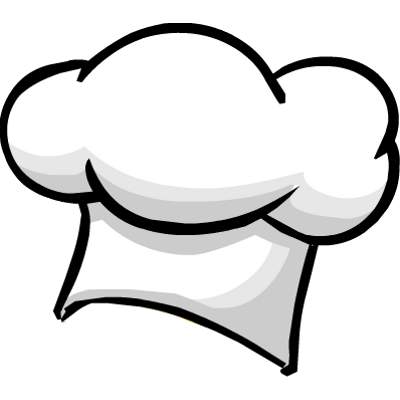 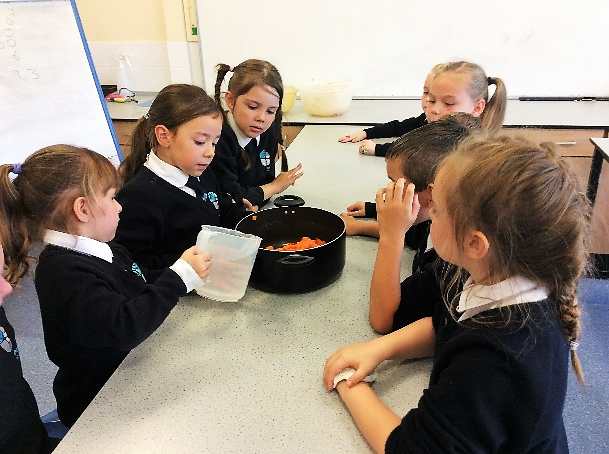 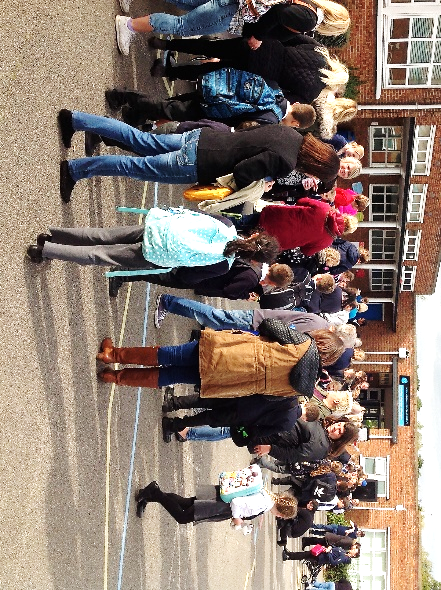 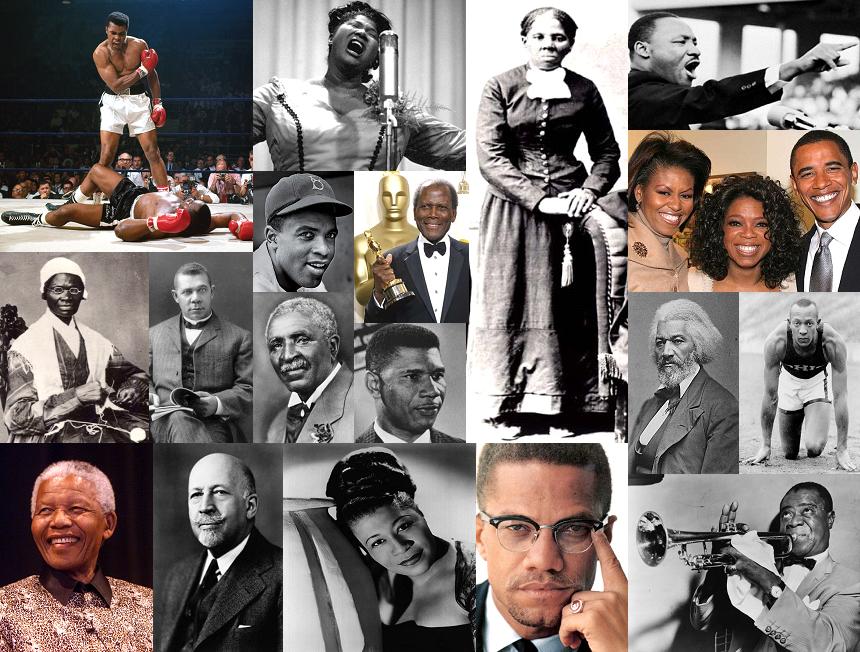 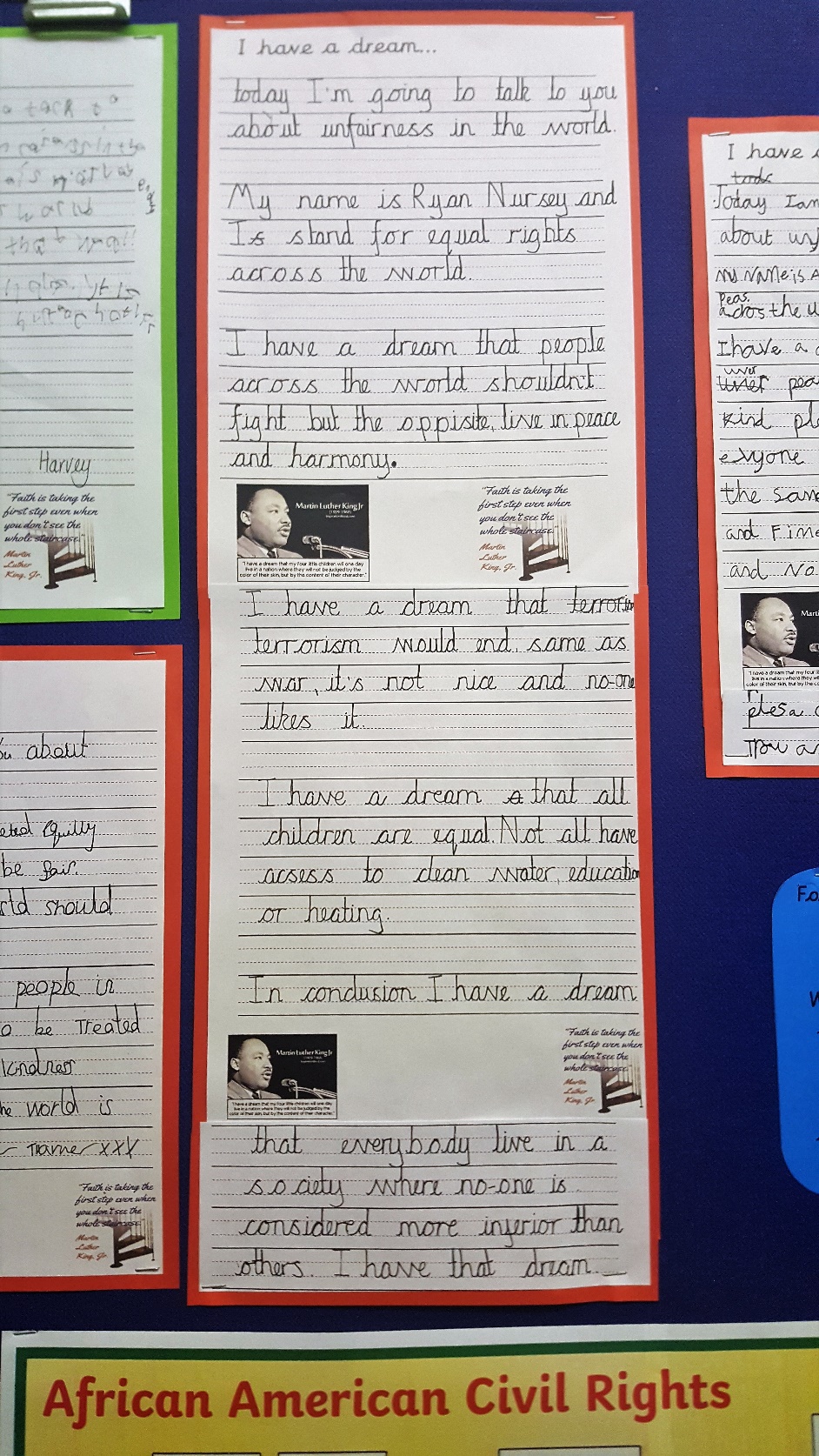 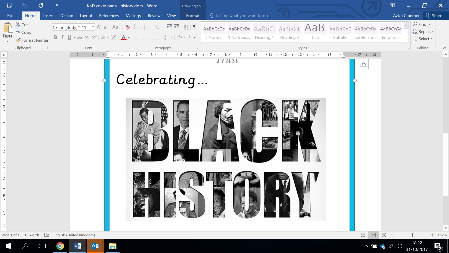 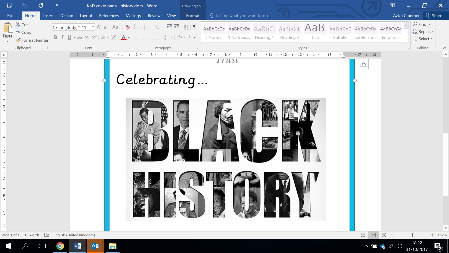 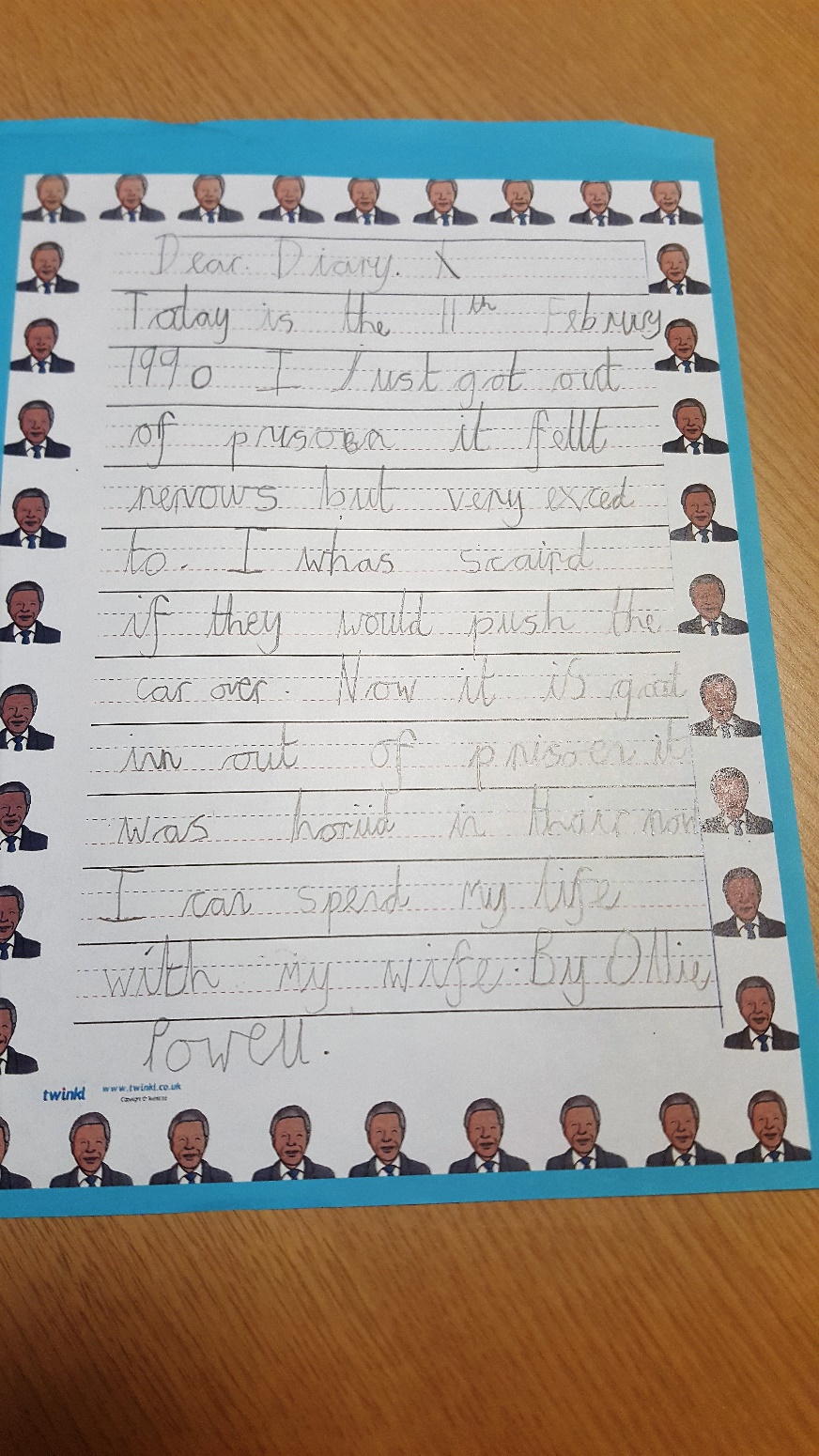 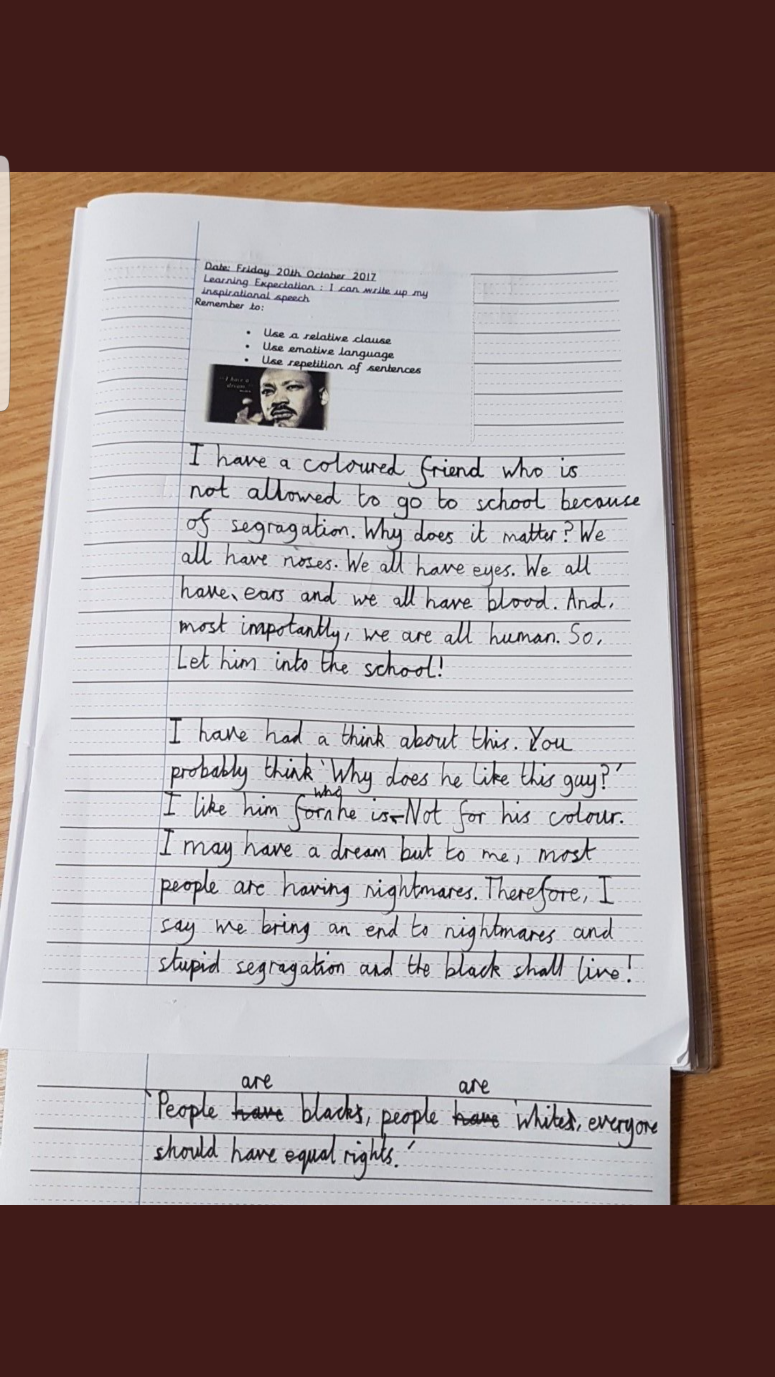 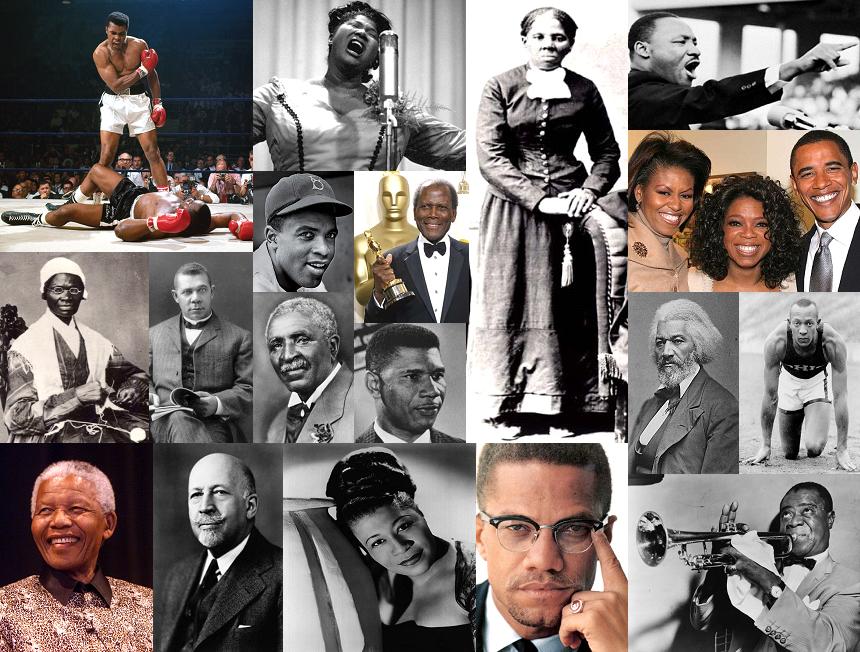 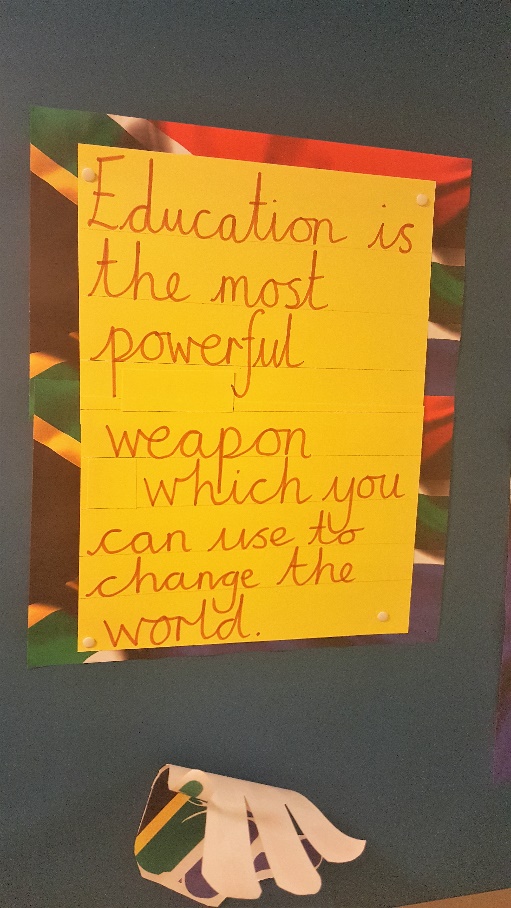 And what’s to come…	Autumn Term 2Spring TermSummer TermWe look forward to your continued support at upcoming events which celebrate learning – keep an eye out for newsletters and flyers for dates. Week commencingKnowledge on displayKoD outcome4th SeptemberMusicWe are Musicians:Whole-school musical performances11th SeptemberMusicWe are Musicians:Whole-school musical performances18th SeptemberMusicWe are Musicians:Whole-school musical performances25th SeptemberDesign and TechnologyWe are Design technologists:Food festival fundraiser2nd OctoberDesign and TechnologyWe are Design technologists:Food festival fundraiser9th OctoberHistoryWe are Historians:Black history in roleSpeech/interview/diary/newspaper article16th OctoberHistoryWe are Historians:Black history in roleSpeech/interview/diary/newspaper article30th OctoberScienceWe are Scientists:World Science Day science fair6th NovemberScienceWe are Scientists:World Science Day science fair13th NovemberGeographyWe are Geographers: ‘A trip around the world’ classroom transformations20th NovemberGeographyWe are Geographers: ‘A trip around the world’ classroom transformations27th NovemberGeographyWe are Geographers: ‘A trip around the world’ classroom transformations4th DecemberReligious Education and MusicWe are Musicians:Christmas productionsCarol singing in the community  11th DecemberReligious Education and MusicWe are Musicians:Christmas productionsCarol singing in the community  18th DecemberReligious Education and MusicWe are Musicians:Christmas productionsCarol singing in the community  Week commencingKnowledge on displayKoD outcome1st January (2 days)Art We are Artists: World’s great artists – Portrait and Landscape Art Exhibition8th JanuaryArt We are Artists: World’s great artists – Portrait and Landscape Art Exhibition15th JanuaryScienceWe are Scientists: Science Fair22nd JanuaryScienceWe are Scientists: Science Fair29th JanuaryHistory We are Historians:Significant events -  Story-telling assembly5th FebruaryHistory We are Historians:Significant events -  Story-telling assembly19th FebruaryGeographyWe are Geographers: Maps and globes – Quiz masters26th FebruaryGeographyWe are Geographers: Maps and globes – Quiz masters5th MarchMusic/ICTWe are Musicians:Performing through instruments and technology12th MarchMusic/ICTWe are Musicians:Performing through instruments and technology19th March ScienceWe are Scientists: Science Fair26th MarchScienceWe are Scientists: Science FairWeek commencingKnowledge on displayKoD outcome16th AprilArtWe are Artists: World’s great art media –  Art Exhibition23rd AprilArtWe are Artists: World’s great art media –  Art Exhibition30th AprilScienceWe are Scientists: Science Fair7th MayScienceWe are Scientists: Science Fair14th MayHistoryWe are Historians:A time-line through history21st MayHistoryWe are Historians:A time-line through history4th JuneScienceWe are Scientists: Science Fair for parents11th JuneScienceWe are Scientists: Science Fair for parents18th JunePEWe are Athletes:Sports days25th JunePEWe are Athletes:Sports days2nd JulyMusicWe are Musicians:Compositions through poetry9th JulyHistoryWe are Historians:An inspired classroom16th JulyHistoryWe are Historians:An inspired classroom